1	Source informationThis contribution was developed by IEEE Project 802®, the Local and Metropolitan Area Network Standards Committee (“IEEE 802”), an international standards development committee organized under the IEEE and the IEEE Standards Association (“IEEE-SA”). The content herein was approved for submission by the [IEEE 802.11™ Working Group for RLAN, the] IEEE 802.18 Radio Regulatory Technical Advisory Group, and the IEEE 802 Executive Committee, in accordance with the IEEE 802 policies and procedures, and represents the view of IEEE 802.2	DiscussionRESOLUTION COM6/20 (WRC-15) says in part “resolves to invite ITU-R […] to conduct and complete in time for WRC-19 the appropriate sharing and compatibility studies, taking into account the protection of services to which the band is allocated on a primary basis, for the frequency bands:  […] 24.25-27.5 GHz, 37-40.5 GHz, 42.5-43.5 GHz, 45.5-47 GHz, 47.2-50.2 GHz, 50.4- 52.6 GHz, 66-76 GHz and 81-86 GHz, which have allocations to the mobile service on a primary basis […] invites administrations to participate actively in these studies by submitting contributions to ITU-R.”Given that some administrations are extending the use of Multiple Gigabit Wireless Systems above 66 GHz, IEEE 802.11 has undertaken revising published standards to include frequencies above 66 GHz.IEEE 802 asks that WP5A request that Task Group 5/1 sharing studies in frequencies 66 GHz to 76 GHz consider WAS/RLAN Multiple Gigabit Wireless Systems operation - in the lower adjacent bands in 57 GHz to 66 GHz; and- in some administrations, the 66 GHz to 71 GHz band.  3	SummaryIEEE 802 appreciates the opportunity to provide our input to the sharing studies. Radiocommunication Study Groups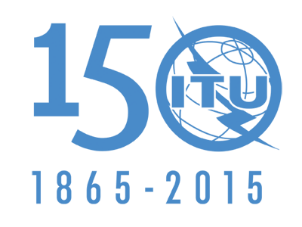 INTERNATIONAL TELECOMMUNICATION UNIONReceived: Received: xx July 2016Received: English onlyInstitute of Electrical and Electronics Engineers, Inc.Institute of Electrical and Electronics Engineers, Inc.draft liaison statement to WP5a
 draft liaison statement to WP5a
 Contact:	LYNCH, MichaelE-mail:	freqmgr@ieee.org 